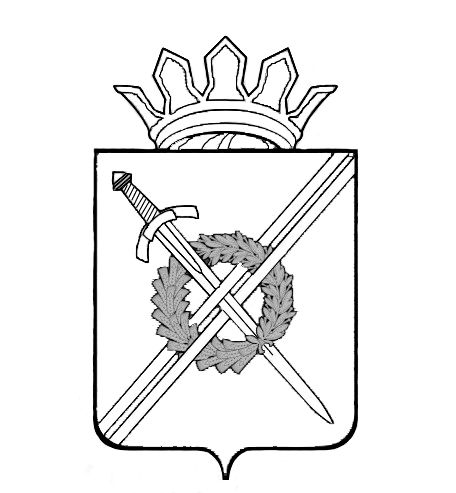 РОССИЙСКАЯ ФЕДЕРАЦИЯКемеровская областьТяжинский муниципальный районадминистрация Тяжинскогогородского поселенияПОСТАНОВЛЕНИЕот 31.01.2014 г. № 2-пО внесении изменений в Постановление администрации Тяжинского городского поселения от 09.12.2013г. № 35-п «Об утверждении муниципальных программ Тяжинского городского поселения на 2014 год и на плановый период 2015 и 2016 годов»1. Внести в Постановление администрации Тяжинского городского поселения от 09.12.2013г. № 35-п «Об утверждении муниципальных программ Тяжинского городского поселения на 2014 год и на плановый период 2015 и 2016 годов» следующие изменения:1.2. Приложение № 1 к Постановлению администрации Тяжинского городского поселения от 09.12.2013г. № 35-п «Об утверждении муниципальных программ Тяжинского городского поселения на 2014 год и на плановый период 2015 и 2016 годов» изложить в новой редакции согласно приложению № 1 к настоящему постановлению.2. Настоящее постановление подлежит официальному обнародованию и вступает в силу в день его обнародования.3. Контроль за исполнением настоящего постановления оставляю за собой.глава Тяжинского городского поселения		                           А.Н. Чайка исп. Рассихина Ю.Н.27-7-40Приложение № 1к постановлению администрации Тяжинского городского поселения от 31.01.2014г. № 2-пО внесении изменений в Постановление администрации Тяжинского городского поселения от 09.12.2013г. № 35-п «Об утверждении муниципальных программ Тяжинского городского поселения на 2014 год и на плановый период 2015 и 2016 годов»Муниципальная программа«Жилищно-коммунальный и дорожный комплекс, энергосбережение и повышение энергоэффективности Тяжинского городского поселения»на 2014 год и на плановый период 2015 и 2016 годовпгт. Тяжинский – 2013ПаспортМуниципальной программы«Жилищно-коммунальный и дорожный комплекс, энергосбережение и повышение энергоэффективности Тяжинского городского поселения»на 2014 год и на плановый период 2015 и 2016 годовСодержание проблемы и необходимости ее решения программными методамиВажнейшим аспектом в реализации данной программы является обеспечение комфортного и безопасного проживания граждан, формирование современной инфраструктуры и благоустройство мест общего пользования территории поселения.В настоящее время в целом деятельность коммунального комплекса Кемеровской области характеризуется низким качеством предоставления коммунальных услуг, неэффективным использованием природных ресурсов, загрязнением окружающей среды.Кризисное состояние жилищно-коммунального комплекса обусловлено его дотационностью и неудовлетворительным финансовым положением, высокой затратностью, отсутствием экономических стимулов снижения издержек на производство жилищно-коммунальных услуг, низкой платежеспособностью населения и, как следствие, высокой степенью износа основных фондов, которая привела к ухудшению качества жизни.Сеть муниципальных автомобильных дорог местного значения в настоящее время не в полной мере соответствует социально-экономическим потребностям поселения. Увеличение парка транспортных средств и интенсивности движения автотранспорта при ограниченных финансовых возможностях бюджета поселения привели к накоплению объемов отложенного ремонта и содержания автомобильных дорог, что выражается в ухудшении условий движения и существенном снижении потребительских свойств дорог.Настоящая Программа направлена на решение вышеуказанных проблем, на повышение уровня благоустройства поселения, улучшение качества автомобильных дорог. Комплексное решение данных вопросов окажет положительный эффект на санитарно-эпидемиологическую обстановку, предотвратит угрозу жизни и безопасности граждан, будет способствовать повышению уровня их комфортного проживания.Цели и задачи ПрограммыЦелью Программы является создание условий для приведения коммунальной инфраструктуры в соответствие со стандартами качества, обеспечивающими комфортные условия проживания населения Тяжинского городского поселения, повышение уровня благоустройства и санитарного состояния Тяжинского городского поселения.Для достижения поставленных целей предполагается решить следующие задачи:модернизация объектов коммунальной инфраструктуры с целью снижения износа;выполнение в необходимом объеме ремонта и увеличение срока службы и эксплуатации объектов жилищного фонда с применением современных материалов и технологий;улучшение технического состояния существующей улично-дорожной сети и автомобильных дорог местного значения;активизация работы по благоустройству Тяжинского городского поселения.Перечень подпрограмм  муниципальной программыПрограммные мероприятия сформированы по 4 подпрограммам:1. Подпрограмма «Модернизация объектов коммунальной инфраструктуры и поддержка жилищно-коммунального хозяйства»;2. Подпрограмма «Капитальный и текущий ремонт муниципального жилого фонда»;3. Подпрограмма «Дорожное хозяйство»;4. Подпрограмма «Благоустройство Тяжинского городского поселения».Сроки и этапы реализации программыСрок реализации Программы – 2014-2016 годы.5. Ресурсное обеспечение реализации муниципальной программы Тяжинского городского поселения«Жилищно-коммунальный и дорожный комплекс, энергосбережение и повышение энергоэффективностиТяжинского городского поселения» на 2014 год и на плановый период 2015 и 2016 годов6. Сведения о планируемых значениях целевых показателей (индикаторов) муниципальной программы7. Критерии и методика оценки эффективности реализации Программы	Для оценки эффективности реализации Программы применяются целевые индикаторы, определенные в п. 7 Программы.	Критериями оценки эффективности реализации муниципальной программы являются:	- степень достижения заявленных целевых индикаторов;- абсолютные и относительные отклонения достигнутых значений целевых индикаторов от плановых значений;- динамика целевых индикаторов Программы.Оценка эффективности реализации программы осуществляется в соответствии с методикой, утвержденной постановлением администрации Тяжинского городского поселения от 18 ноября 2013 года № 32-п «Об утверждении Положения о муниципальных программах Тяжинского городского поселения».Наименование муниципальной программыМуниципальная программа «Жилищно-коммунальный и дорожный комплекс, энергосбережение и повышение энергоэффективности Тяжинского городского поселения» на 2014 год и на плановый период 2015 и 2016 годов (далее – Программа) Директор ПрограммыЗаместитель главы Тяжинского городского поселенияИсполнительПрограммыадминистрация Тяжинского городского поселенияЦели ПрограммыСоздание условий для приведения коммунальной инфраструктуры в соответствие со стандартами качества, обеспечивающими комфортные условия проживания населения Тяжинского городского поселения;повышение уровня благоустройства и санитарного состояния Тяжинского городского поселенияЗадачи Программымодернизация объектов коммунальной инфраструктуры с целью снижения износа;выполнение в необходимом объеме ремонта и увеличение срока службы и эксплуатации объектов жилищного фонда с применением современных материалов и технологий; улучшение технического состояния существующей улично-дорожной сети и автомобильных дорог местного значения;активизация работы по благоустройству Тяжинского городского поселенияСрок реализации Программы2014-2016 годыОбъем и источники финансирования Программы35399,27345 тыс. рублей – средства бюджета Тяжинского городского поселения, в том числе по годам:2014 – 15811,27345 тыс. руб.2015 – 9878 тыс. руб.2016 – 9710 тыс. руб.Ожидаемые конечные результаты реализации ПрограммыПовышение потребительских свойств коммунальной инфраструктуры и поддержка жилищно-коммунального и дорожного хозяйства;сохранение муниципального жилищного фонда в состоянии, пригодном для проживания;повышение качества улично-дорожной сети;улучшение санитарного и экологического состояния природной городской среды.Наименование муниципальной программы, подпрограммы, мероприятияИсточник финансиро-ванияОбъем финансовых ресурсов, тыс. рублейОбъем финансовых ресурсов, тыс. рублейОбъем финансовых ресурсов, тыс. рублейНаименование муниципальной программы, подпрограммы, мероприятияИсточник финансиро-вания2014 год2015 год2016 год1Муниципальная программа Тяжинского городского поселения «Жилищно-коммунальный и дорожный комплекс, энергосбережение и повышение энергоэффективности Тяжинского городского поселения» на 2014 год и на плановый период 2015 и 2016 годовБюджет Тяжинского городского поселения15811,27345987897101.1Подпрограмма «Модернизация объектов коммунальной инфраструктуры и поддержка жилищно-коммунального хозяйства» муниципальной программы Тяжинского городского поселения «Жилищно-коммунальный и дорожный комплекс, энергосбережение и повышение энергоэффективности Тяжинского городского поселения»Бюджет Тяжинского городского поселения9030,00001.1.1Возмещение части затрат, в связи с применением регулируемых цен за предоставленные услуги по обеспечению углем населения Тяжинского городского поселения в рамках подпрограммы «Модернизация объектов коммунальной инфраструктуры и поддержка жилищно-коммунального хозяйства» муниципальной программы Тяжинского городского поселения «Жилищно-коммунальный и дорожный комплекс, энергосбережение и повышение энергоэффективности Тяжинского городского поселения»Бюджет Тяжинского городского поселения1400001.1.2Возмещение части затрат в связи с применением регулируемых цен за предоставленные услуги по водоснабжению и водоотведению населения Тяжинского городского поселения в рамках подпрограммы «Модернизация объектов коммунальной инфраструктуры и поддержка жилищно-коммунального хозяйства» муниципальной программы Тяжинского городского поселения «Жилищно-коммунальный и дорожный комплекс, энергосбережение и повышение энергоэффективности Тяжинского городского поселения»Бюджет Тяжинского городского поселения1300001.1.3Возмещение части затрат в связи с применением регулируемых цен за предоставленные услуги по теплоснабжению и горячему водоснабжению населения Тяжинского городского поселения в рамках подпрограммы «Модернизация объектов коммунальной инфраструктуры и поддержка жилищно-коммунального хозяйства» муниципальной программы Тяжинского городского поселения «Жилищно-коммунальный и дорожный комплекс, энергосбережение и повышение энергоэффективности Тяжинского городского поселения»Бюджет Тяжинского городского поселения5700001.1.4Возмещение части затрат, в связи с применением регулируемых цен за предоставленные услуги по газоснабжению населения Тяжинского городского поселения в рамках подпрограммы «Модернизация объектов коммунальной инфраструктуры и поддержка жилищно-коммунального хозяйства» муниципальной программы Тяжинского городского поселения «Жилищно-коммунальный и дорожный комплекс, энергосбережение и повышение энергоэффективности Тяжинского городского поселения»Бюджет Тяжинского городского поселения380001.1.5Возмещение части затрат, в связи с применением регулируемых цен за предоставленные прочие жилищно-коммунальные услуги населению Тяжинского городского поселения в рамках подпрограммы «Модернизация объектов коммунальной инфраструктуры и поддержка жилищно-коммунального хозяйства» муниципальной программы Тяжинского городского поселения «Жилищно-коммунальный и дорожный комплекс, энергосбережение и повышение энергоэффективности Тяжинского городского поселения»Бюджет Тяжинского городского поселения250001.2Подпрограмма «Капитальный и текущий ремонт муниципального жилого фонда» муниципальной программы Тяжинского городского поселения «Жилищно-коммунальный и дорожный комплекс, энергосбережение и повышение энергоэффективности Тяжинского городского поселения»Бюджет Тяжинского городского поселения100001.2.1Проведение ремонта жилищного фонда участников Великой Отечественной войны и вдов участников  Великой Отечественной войны  в рамках подпрограммы «Капитальный и текущий ремонт муниципального жилого фонда» муниципальной программы Тяжинского городского поселения «Жилищно-коммунальный и дорожный комплекс, энергосбережение и повышение энергоэффективности Тяжинского городского поселения»Бюджет Тяжинского городского поселения100001.3Подпрограмма «Дорожное хозяйство» муниципальной программы Тяжинского городского поселения «Жилищно-коммунальный и дорожный комплекс, энергосбережение и повышение энергоэффективности Тяжинского городского поселения»     Бюджет Тяжинского городского поселения2849311732011.3.1Капитальный ремонт, ремонт и содержание автомобильных дорог общего пользования за счет средств дорожного фонда в рамках подпрограммы «Дорожное хозяйство» муниципальной программы Тяжинского городского поселения «Жилищно-коммунальный и дорожный комплекс, энергосбережение и повышение энергоэффективности Тяжинского городского поселения»     Бюджет Тяжинского городского поселения2449271728011.3.2Капитальный ремонт и ремонт дворовых территорий многоквартирных домов, проездов к дворовым территориям многоквартирных домов населенных пунктов за счет средств дорожного фонда в рамках подпрограммы «Дорожное хозяйство» муниципальной программы Тяжинского городского поселения «Жилищно-коммунальный и дорожный комплекс, энергосбережение и повышение энергоэффективности Тяжинского городского поселения»     Бюджет Тяжинского городского поселения3003003001.3.3 Оформление в собственность автомобильных дорог общего пользования в рамках подпрограммы «Дорожное хозяйство» муниципальной программы Тяжинского городского поселения «Жилищно-коммунальный и дорожный комплекс, энергосбережение и повышение энергоэффективности Тяжинского городского поселения»Бюджет Тяжинского городского поселения1001001001.4Подпрограмма «Благоустройство Тяжинского городского поселения» муниципальной программы Тяжинского городского поселения «Жилищно-коммунальный и дорожный комплекс, энергосбережение и повышение энергоэффективности Тяжинского городского поселения»Бюджет Тяжинского городского поселения3832,27345676165091.4.1Расходы на проведение мероприятий по содержанию территории Тяжинского городского поселения, а также по проектированию, созданию, реконструкции, капитальному ремонту, ремонту и содержанию объектов благоустройства в рамках подпрограммы «Благоустройство Тяжинского городского поселения» муниципальной программы Тяжинского городского поселения «Жилищно-коммунальный и дорожный комплекс, энергосбережение и повышение энергоэффективности Тяжинского городского поселения» Бюджет Тяжинского городского поселения778,60888126110091.4.2 Расходы на освещение улиц в рамках подпрограммы «Благоустройство Тяжинского городского поселения» муниципальной программы Тяжинского городского поселения «Жилищно-коммунальный и дорожный комплекс, энергосбережение и повышение энергоэффективности Тяжинского городского поселения»Бюджет Тяжинского городского поселения2000,00400040001.4.3Расходы по организации и содержанию мест захоронения бытовых отходов в рамках подпрограммы «Благоустройство Тяжинского городского поселения» муниципальной программы Тяжинского городского поселения «Жилищно-коммунальный и дорожный комплекс, энергосбережение и повышение энергоэффективности Тяжинского городского поселения»Бюджет Тяжинского городского поселения1053,6645715001500Наименование муниципальной программы, подпрограммы, мероприятияНаименование целевого показателя (индикатора)Единица измере-нияПлановое значение целевого показателя (индикатора)Плановое значение целевого показателя (индикатора)Плановое значение целевого показателя (индикатора)Наименование муниципальной программы, подпрограммы, мероприятияНаименование целевого показателя (индикатора)Единица измере-ния2014 год2015 год2016 год1Муниципальная программа Тяжинского городского поселения «Жилищно-коммунальный и дорожный комплекс, энергосбережение и повышение энергоэффективности Тяжинского городского поселения» на 2014 год и на плановый период 2015 и 2016 годов1.1Подпрограмма «Модернизация объектов коммунальной инфраструктуры и поддержка жилищно-коммунального хозяйства» муниципальной программы Тяжинского городского поселения «Жилищно-коммунальный и дорожный комплекс, энергосбережение и повышение энергоэффективности Тяжинского городского поселения»Возмещение части затрат в связи с применением регулируемых цен за предоставленные услуги населению, ремонт объектов систем водоснабжения и водоотведениятыс.руб.9030,00001.1.1Возмещение части затрат, в связи с применением регулируемых цен за предоставленные услуги по обеспечению углем населения Тяжинского городского поселения в рамках подпрограммы «Модернизация объектов коммунальной инфраструктуры и поддержка жилищно-коммунального хозяйства» муниципальной программы Тяжинского городского поселения «Жилищно-коммунальный и дорожный комплекс, энергосбережение и повышение энергоэффективности Тяжинского городского поселения» Возмещение части затрат в связи с применением регулируемых цен за предоставленные услуги по обеспечению углем населениятыс.руб.1400001.1.2Возмещение части затрат в связи с применением регулируемых цен за предоставленные услуги по водоснабжению и водоотведению населения Тяжинского городского поселения в рамках подпрограммы «Модернизация объектов коммунальной инфраструктуры и поддержка жилищно-коммунального хозяйства» муниципальной программы Тяжинского городского поселения «Жилищно-коммунальный и дорожный комплекс, энергосбережение и повышение энергоэффективности Тяжинского городского поселения»Возмещение части затрат в связи с применением регулируемых цен за предоставленные услуги по водоснабжению и водоотведению населениятыс.руб.1300001.1.3Возмещение части затрат в связи с применением регулируемых цен за предоставленные услуги по теплоснабжению и горячему водоснабжению населения Тяжинского городского поселения в рамках подпрограммы «Модернизация объектов коммунальной инфраструктуры и поддержка жилищно-коммунального хозяйства» муниципальной программы Тяжинского городского поселения «Жилищно-коммунальный и дорожный комплекс, энергосбережение и повышение энергоэффективности Тяжинского городского поселения»Возмещение части затрат в связи с применением регулируемых цен за предоставленные услуги по теплоснабжению и горячему водоснабжению населениятыс.руб.5700001.1.4Возмещение части затрат в связи с применением регулируемых цен за предоставленные услуги по газоснабжению населения Тяжинского городского поселения в рамках подпрограммы «Модернизация объектов коммунальной инфраструктуры и поддержка жилищно-коммунального хозяйства» муниципальной программы Тяжинского городского поселения «Жилищно-коммунальный и дорожный комплекс, энергосбережение и повышение энергоэффективности Тяжинского городского поселения»Возмещение части затрат в связи с применением регулируемых цен за предоставленные услуги по газоснабжению населениятыс.руб.380001.1.5Возмещение части затрат в связи с применением регулируемых цен за предоставленные прочие жилищно-коммунальные услуги населению Тяжинского городского поселения в рамках подпрограммы «Модернизация объектов коммунальной инфраструктуры и поддержка жилищно-коммунального хозяйства» муниципальной программы Тяжинского городского поселения «Жилищно-коммунальный и дорожный комплекс, энергосбережение и повышение энергоэффективности Тяжинского городского поселения»Возмещение части затрат в связи с применением регулируемых цен за предоставленные прочие жилищно-коммунальные услуги населениютыс.руб.250001.2Подпрограмма «Капитальный и текущий ремонт муниципального жилого фонда» муниципальной программы Тяжинского городского поселения «Жилищно-коммунальный и дорожный комплекс, энергосбережение и повышение энергоэффективности Тяжинского городского поселения»1.2.1Проведение ремонта жилищного фонда участников Великой Отечественной войны и вдов участников  Великой Отечественной войны  в рамках подпрограммы «Капитальный и текущий ремонт муниципального жилого фонда» муниципальной программы Тяжинского городского поселения «Жилищно-коммунальный и дорожный комплекс, энергосбережение и повышение энергоэффективности Тяжинского городского поселения»Количество квартир (домов), в которых проведен ремонтшт.1001.3Подпрограмма «Дорожное хозяйство» муниципальной программы Тяжинского городского поселения «Жилищно-коммунальный и дорожный комплекс, энергосбережение и повышение энергоэффективности Тяжинского городского поселения»     1.3.1Капитальный ремонт, ремонт и содержание автомобильных дорог общего пользования за счет средств дорожного фонда в рамках подпрограммы «Дорожное хозяйство» муниципальной программы Тяжинского городского поселения «Жилищно-коммунальный и дорожный комплекс, энергосбережение и повышение энергоэффективности Тяжинского городского поселения»     Содержание автомобильных дорог общего пользованиякм85,84185,84185,8411.3.1Капитальный ремонт, ремонт и содержание автомобильных дорог общего пользования за счет средств дорожного фонда в рамках подпрограммы «Дорожное хозяйство» муниципальной программы Тяжинского городского поселения «Жилищно-коммунальный и дорожный комплекс, энергосбережение и повышение энергоэффективности Тяжинского городского поселения»     Ремонт автомобильных дорог общего пользованиякм4,84,84,81.3.2Капитальный ремонт и ремонт дворовых территорий многоквартирных домов, проездов к дворовым территориям многоквартирных домов населенных пунктов за счет средств дорожного фонда в рамках подпрограммы «Дорожное хозяйство» муниципальной программы Тяжинского городского поселения «Жилищно-коммунальный и дорожный комплекс, энергосбережение и повышение энергоэффективности Тяжинского городского поселения»     Ремонт дворовых территорий многоквартирных домов, проездов к дворовым территориям многоквартирных домовм23000300030001.3.3 Оформление в собственность автомобильных дорог общего пользования в рамках подпрограммы «Дорожное хозяйство» муниципальной программы Тяжинского городского поселения «Жилищно-коммунальный и дорожный комплекс, энергосбережение и повышение энергоэффективности Тяжинского городского поселения»Оформление права собственности на автомобильные дороги общего пользованияпроцент от общего количества дорог поселе-ния3030301.4Подпрограмма «Благоустройство Тяжинского городского поселения» муниципальной программы Тяжинского городского поселения «Жилищно-коммунальный и дорожный комплекс, энергосбережение и повышение энергоэффективности Тяжинского городского поселения»1.4.1Расходы на проведение мероприятий по содержанию территории Тяжинского городского поселения, а также по проектированию, созданию, реконструкции, капитальному ремонту, ремонту и содержанию объектов благоустройства в рамках подпрограммы «Благоустройство Тяжинского городского поселения» муниципальной программы Тяжинского городского поселения «Жилищно-коммунальный и дорожный комплекс, энергосбережение и повышение энергоэффективности Тяжинского городского поселения» Повышение уровня благоустроенности территории поселенияпроцент2461.4.1Расходы на проведение мероприятий по содержанию территории Тяжинского городского поселения, а также по проектированию, созданию, реконструкции, капитальному ремонту, ремонту и содержанию объектов благоустройства в рамках подпрограммы «Благоустройство Тяжинского городского поселения» муниципальной программы Тяжинского городского поселения «Жилищно-коммунальный и дорожный комплекс, энергосбережение и повышение энергоэффективности Тяжинского городского поселения» Совершенствование эстетического состояния  территории поселенияпроцент57101.4.2 Расходы на освещение улиц в рамках подпрограммы «Благоустройство Тяжинского городского поселения» муниципальной программы Тяжинского городского поселения «Жилищно-коммунальный и дорожный комплекс, энергосбережение и повышение энергоэффективности Тяжинского городского поселения»Снижение энергоемкости объектов уличного освещенияпроцент1111.4.3Расходы по организации и содержанию мест захоронения бытовых отходов в рамках подпрограммы «Благоустройство Тяжинского городского поселения» муниципальной программы Тяжинского городского поселения «Жилищно-коммунальный и дорожный комплекс, энергосбережение и повышение энергоэффективности Тяжинского городского поселения»Улучшение экологи-ческой обстановки в поселении, приведение территории мест захоронения в соответствии с требованиями санитарно – эпидемиологических и экологических нормпроцент345